Mia MustermannMusterstraße 3807384 MusterstadtBäckerei MusterFrau Gisela MüllerMusterstraße 1589321 MusterstadtMusterstadt, 1. April 2023Bewerbung als Aushilfe bei Bäckerei MusterSehr geehrte Frau Müller,durch einen Aushang in Ihrer Bäckerei habe ich gesehen, dass Sie eine Aushilfe suchen. Ich bin sehr an der Stelle interessiert und würde Ihnen gerne meine Unterstützung als kontaktfreudige und engagierte Aushilfe anbieten.Derzeit besuche ich die 9. Klasse der Muster-Realschule. Als Schülerin bringe ich eine schnelle Aufassungsgabe und große Lernbereitschaft mit. In meiner Freizeit backe ich gerne und bin deswegen mit verschiedenen Backwaren und deren Backprozessen vertraut. Als die älteste von vier Geschwistern bin ich es gewohnt, Verantwortung zu übernehmen und selbstständig zu sein. Ich bin sehr kommunikativ und arbeite stets sorgfältig. Deswegen bin ich mir sicher, dass Sie von mir als Aushilfe profitieren. Da ich Schülerin bin, kann ich unter der Woche nur nachmittags arbeiten. Am Wochenende oder in den Ferien bin ich dagegen zeitlich flexibel. Ich hoffe, ich habe Sie davon überzeugt, dass ich gut in Ihr Team passe. Ich freue mich auf eine positive Rückmeldung von Ihnen!Mit freundlichen Grüßen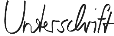 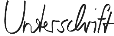 Mia Mustermann